APSTIPRINĀTAar Rēzeknes novada domes 18.08.2022.lēmumu (protokols Nr.22, 5.§)Kārtība, kādā tiek  noteiktas Rēzeknes novada pašvaldības izglītības iestāžu  vadītāju, vadītāju vietnieku un metodiķu  amata  vienības  un  algas  likmesIzdota  saskaņā  ar  Ministru  kabineta 2016.gada 5.jūlijanoteikumu Nr.445 „Pedagogu darba samaksas noteikumi” 6. un 9.punktiem,  likuma “Par pašvaldībām” 21.panta  pirmās daļas  27.punktuI. Vispārīgie  jautājumiKārtība nosaka kādā  veidā  tiek  noteiktas  Rēzeknes novada pašvaldības izglītības iestāžu  vadītāju, vadītāju vietnieku un/vai struktūrvienības vadītāju,  izglītības metodiķu un sporta metodiķu/sporta speciālistu  amata  vienības  un  algas  likmes.Kārtība  attiecas  uz  pamatskolām, vidusskolām, profesionālās  ievirzes  izglītības  iestādēm un pirmsskolas  izglītības  iestādēm.  Speciālo  izglītības  iestāžu  vadītāju  amata  vienības  un  algas  likmes tiek  noteiktas  atbilstoši  Ministru  kabineta  prasībām.II. Mērķi  un  uzdevumiNoteikt vienotas  prasības Rēzeknes novada pašvaldības izglītības iestāžu  vadītāju, vadītāju vietnieku/struktūrvienību vadītāju un metodiķu  amata  vienību  un  algas  likmju  noteikšanā.Nosakot  amata  vienības, ņemt  vērā izglītības iestādes administrācijas  algas  fondu,  izglītojamo  skaitu  izglītības  iestādē, vadītājiem arī darba intensitāti un personīgo ieguldījumu izglītības iestādes attīstībā.III. Izglītības iestāžu  vadītāju, vadītāju vietnieku un metodiķu  amatu  vienību noteikšanaVispārējās pamatizglītības un vidējās izglītības iestādēs:vadītāju amata  vienību  skaits  nav  mazāks  par:0,2 likmēm, ja  izglītojamo  skaits  izglītības  iestādē  ir  mazāks  nekā  15  izglītojamie;0,35 likmēm, ja  izglītojamo  skaits  izglītības  iestādē  ir vismaz 15, bet   mazāks  nekā  30  izglītojamie;0,5 likmēm, ja  izglītojamo  skaits  izglītības  iestādē  ir vismaz 30, bet   mazāks  nekā  50  izglītojamie;0,75 likmēm, ja  izglītojamo  skaits  izglītības  iestādē  ir vismaz 50, bet   mazāks  nekā  75  izglītojamie;1 likme, ja  izglītojamo  skaits  izglītības  iestādē  ir vismaz 75.Ja  kādai  izglītības  iestādei  izglītības  programma (as)  tiek realizēta(as)  citā  apdzīvotā  vietā, bet  izglītības iestādes  vadītājam  atbilstoši  savas  iestādes izglītojamo  skaitam nepienākas  viena  vadītāja  amata  vienība, tad  tiek noteikta pilna vadītāja  amata vienība.  Pamatskolās un vidusskolās vadītāju vietnieku izglītības jomā un/vai struktūrvienības vadītāju ieteicamais amata vienību likmju skaits ir šāds:izglītības iestādes vadītājs, nosakot savas izglītības iestādes vadītāja vietnieku un/vai struktūrvienības vadītāju likmju skaitu un algas likmi, drīkst palielināt vai samazināt šo amatu likmju skaitu atbilstoši 5.3.apakšpunkta tabulā noteiktajam piešķirtā savas iestādes vadībai finansējuma ietvaros.	Pirmsskolas izglītības iestādēs:vadītāju amata  vienību  skaits  tiek noteikts sekojoši:0,2 likmes, ja  izglītojamo  skaits  izglītības  iestādē  ir  mazāks  nekā  15  izglītojamie;0,35 likmes, ja  izglītojamo  skaits  izglītības  iestādē  ir vismaz 15, bet   mazāks  nekā  30  izglītojamie;0,5 likmes, ja  izglītojamo  skaits  izglītības  iestādē  ir vismaz 30, bet   mazāks  nekā  50  izglītojamie;0,75 likmes, ja  izglītojamo  skaits  izglītības  iestādē  ir vismaz 50, bet   mazāks  nekā  75  izglītojamie;1 likme, ja  izglītojamo  skaits  izglītības  iestādē  ir vismaz 75.Ja  kādai  izglītības  iestādei  izglītības  programma (as)  tiek realizēta(as)  citā  apdzīvotā  vietā, bet  izglītības iestādes  vadītājam  atbilstoši  savas  iestādes izglītojamo  skaitam nepienākas  viena  vadītāja  amata  vienība, tad  tiek noteikta pilna vadītāja  amata vienība.  Izglītības metodiķu amata vienību skaits pirmsskolas izglītības iestādēs tiek noteikts  sekojoši:Profesionālās ievirzes izglītības iestādēs:Vadītāju amata  vienību  skaits  tiek noteikts sekojoši:0,5 likmes, ja  izglītojamo  skaits  izglītības  iestādē  ir mazāks  nekā  50  izglītojamie;0,75 likmes, ja  izglītojamo  skaits  izglītības  iestādē  ir vismaz 50, bet   mazāks  nekā  75  izglītojamie;1 likme, ja  izglītojamo  skaits  izglītības  iestādē  ir vismaz 75.Profesionālās ievirzes kultūras jomā izglītības iestādēs vadītāja vietnieku izglītības jomā amata vienību skaits tiek noteikts sekojoši:0,25 likmes, ja  izglītojamo  skaits  skolā  ir vismaz 55, bet   mazāks  nekā  91  izglītojamie;0,5 likmes, ja  izglītojamo  skaits  skolā  ir vismaz 91, bet   mazāks  nekā  121  izglītojamie;0,75 likmes, ja  izglītojamo  skaits  skolā  ir vismaz 121, bet   mazāks  nekā  176 izglītojamie;1 likme, ja  izglītojamo skaits  skolā  ir vismaz 176.Profesionālās ievirzes sporta jomā vadītāja vietnieku/sporta metodiķu/sporta speciālistu (konkrētu amata vienību izvēlas iestādes vadītājs) amata vienību skaits tiek noteikts sekojoši:0,25 likmes, ja  izglītojamo  skaits  skolā  ir vismaz 55, bet   mazāks  nekā  91  izglītojamie;0,5 likmes, ja  izglītojamo  skaits  skolā  ir vismaz 91, bet   mazāks  nekā  121  izglītojamie;0,75 likmes, ja  izglītojamo  skaits  skolā  ir vismaz 121, bet   mazāks  nekā  176 izglītojamie;1 likme, ja  izglītojamo skaits  skolā  ir vismaz 176.Aprēķinot šīs kārtības 5.-8.punktos  minēto amata vienību skaitu, izglītojamo  skaits  tiek  aprēķināts  uz  katra  gada  1.septembri.IV. Izglītības iestāžu  vadītāju  algas  likmju noteikšanaIzglītības  vadītāja algas  likme  tiek  noteikta:  pēc  izglītojamo  skaita  atbilstoši  Pedagogu  darba  samaksas  noteikumiem;minimālajai algas likmei, kas noteikta Pedagogu darba samaksas noteikumos, tiek pielietoti šādi darba intensitātes koeficienti(1.kritērijs):ja izglītības iestādei ir struktūrvienība vai cita izglītības programmas realizācijas vieta citā apdzīvotā vietā – 1,1;ja izglītības iestādei ir vairāk nekā viena struktūrvienība un/vai vairāk nekā viena cita izglītības programmas realizācijas vieta citā apdzīvotā vietā – 1,2;ja pamatskolā vai vidusskolā darbojas pirmsskolas bērnu grupas, kurās ir arī līdz piecus gadus veci bērni – 1,05;ja izglītības iestādei pielietojami gan 9.2.1., gan 9.2.3.apakšpunktos noteiktie koeficienti, tad tiek pielietots vienots koeficients 1,15; ja 9.2.2. un 9.2.3.apakšpunktos minētie, tad attiecīgi – 1,25;pielietojot darba intensitātes koeficientu, algas likme tiek noapaļota līdz veselam skaitlim (EUR);atbilstoši 9.1.apakšpunktā noteiktajai algas likmei un pielietojot 9.2.apakšpunktā pielietoto koeficientu, vadītāja algas likmi drīkst paaugstināt līdz 20% par vadītāja personīgo ieguldījumu izglītības iestādes attīstībā (2.kritērijs) [palielinājums tiek noapaļots līdz veselam skaitlim(EUR)]. Ja vadītāja amata likme ir mazāka nekā viena likme, 2.kritērijs tiek pielietots atbilstoši Pedagogu darba samaksas noteikumos  noteiktajai algas likmei no vienas vadītāja amata likmes; 2.kritēriju pielieto attiecīgajam gadam apstiprinātā finansējuma ietvaros; attiecīgo procentuālo pieaugumu katru gadu līdz 10.septembrim nosaka Izglītības un sporta pārvaldes izveidota komisija;Atsevišķos gadījumos, ja izglītības iestādes vadītājs, kuram ir noteikta nepilna amata likme, pilda arī cita izglītības iestādes vadītāja pienākumus, un šāda pienākumu pildīšana tiek veikta vairāk nekā mēnesi, vadītājam var noteikt algas likmi līdz pilnai amata vienībai, kā arī pielietot aizvietošanas koeficientu līdz 1,3. Pēc šīs kārtības 9.punktā noteikto darbību izpildes tiek aprēķināta katras izglītības iestādes vadītāja algas likme, vadītāju algas likmes tiek apstiprinātas ar pašvaldības izpilddirektora rīkojumu.Darba intensitātes koeficients netiek noteikts, ja atbilstoši 6.2.apakšpunktam iestādes vadītāja likme ir palielināta līdz vienai likmei, kā arī netiek piemērots profesionālās ievirzes sporta jomā izglītības iestādei, kurai izglītības programmu realizācija vairākās apdzīvotās vietas ir izglītības iestādes specifika.Vadītāju vietnieku un/vai struktūrvienību vadītāju, metodiķu algas likmes iestādes vadītājs nosaka atbilstoši  Pedagogu  darba  samaksas  noteikumiem un iedalītajam  finansējumam.Izglītojamo  skaits  tiek  aprēķināts  uz  katra  gada  1.septembri  un  alga  atbilstoši  tam  tiek  noteikta  laika  periodam  no  katra  gada  1.septembra  līdz  sekojošā  gada 31.augustam.Vadītājiem, kuri darbu uzsāk periodā starp 1.septembri un 31.augustu, algas likme tiek noteikta ar amata pienākumu izpildes uzsākšanas brīdi.V. Izglītības iestāžu  vadītāju  finansēšanas  avotiPamatskolu, vidusskolu  vadītāju, kā arī vietnieku un struktūrvienības vadītāju algas  finansē  no  valsts  budžeta  mērķdotācijas  attiecīgajai  izglītības  iestādei. No pašvaldības budžeta drīkst vadītājiem piešķirt prēmijas attiecīgajam gadam apstiprinātā finansējuma ietvaros.Pirmsskolas iestāžu vadītājiem un metodiķiem, profesionālās  ievirzes izglītības  iestāžu  vadītājiem un vadītāju vietniekiem algas  finansē  no  pašvaldības budžeta.VI. Noslēguma  jautājumiKārtība stājas spēkā 2022.gada 1.septembrī.Atzīt par spēku zaudējušu 2021.gada  16.decembra  kārtību “Kārtība, kādā tiek  noteiktas Rēzeknes novada pašvaldības izglītības iestāžu  vadītāju, vadītāju vietnieku un metodiķu amata  vienības  un  algas  likmes” (apstiprināta ar Rēzeknes  novada domes  16.12.2021.  lēmumu  (protokols Nr.10, 16.§).Domes priekšsēdētājs                                                                   M.Švarcs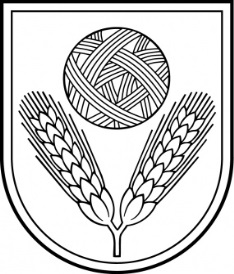 Rēzeknes novada DOMEReģ.Nr.90009112679Atbrīvošanas aleja 95A,  Rēzekne,  LV – 4601,Tel. 646 22238; 646 22231,  Fax. 646 25935,E–pasts: info@rezeknesnovads.lvInformācija internetā: http://www.rezeknesnovads.lvIzglītojamo skaitsVietnieku un/vai struktūrvienību vadītāju likmju skaits, ja nav struktūrvienībasVietnieku un/vai struktūrvienību vadītāju likmju skaits, ja ir struktūrvienība(pamatskola vai sākumskola)31-600,15-61-900,25-91-1200,50,8121-17511,3176-2211,41,7222-2711,82,1272-3212,22,5322-3712,62,9372-42133,3422-4713,43,7472 un vairāk3,84,1Izglītojamo skaitsIzglītības metodiķu likmju skaits31-600,1561-900,2591-1200,5121 un vairāk1